Sayı   : 24477919/249-  3609                         			    20/07/2017Konu : Yaz Kampları İlgi : 20/07/2017 tarihli ve bila sayılı yazı.Diyanet İşleri Başkanlığı Görev ve Çalışma Yönetmeliğinin 12. Maddesi’nde yer alan Din Hizmetleri Genel Müdürlüğünün görev alanında bulunan;gg) Sosyal ve kültürel içerikli din hizmetleri konusunda ilgili personeli bilgilendirmeye yönelik çalışmalar yapmak.hh) Toplumsal huzuru tehdit eden terör, şiddet, madde bağımlılığı gibi olumsuzlukların önlenmesi hususunda ilgili kurum ve kuruluşlarla ortak çalışmalar yapmak.p) Aile, kadın, gençlik ve çocukla ilgili dini konularda toplumu aydınlatmaya yönelik çalışmalar yapmak.y) Toplumun milli ve manevi değerlerinin canlı tutulmasına yönelik sosyal ve kültürel içerikli çalışmalar yapılmasını sağlamak.Maddelerine istinaden Bursa İl Müftülüğü ve farklı kurumların işbirliğiyle camiler bünyesinde faaliyet gösteren gençlerle yaz Kur’an Kursundan seçilecek erkek öğrencilere yönelik ilgi yazı ile 2 kategori halinde ekteki program çerçevesinde kamp planlanmaktadır. Bu nedenle, kampa katılacak öğrenci ve din görevlileri (erkek) bilgilerinin 28 Temmuz 2017 tarihine kadar il müftülüğüne gönderilmesi hususunda,    Bilgilerinizi ve gereğini rica ederim.  	(İ M Z A)EK:Program (2 sayfa)Form (1 sayfa)Veli İzin Belgesi (1 sayfa)DAĞITIM:17 İlçe Kaymakamlığına (Müftülük) NOT: Ekler e-posta ile gönderildi.Altınova Mah. İstanbul Cad.  No: 396  Osmangazi   16030   BURSA                                                           Ayrıntılı Bilgi: M.BÜLBÜL Tel : (0 224) 220 21 66          Faks : (0 224) 222 56 06e-posta  : bursa@diyanet.gov.trBursa İl Müftülüğü, Bursa Büyükşehir Belediyesi, Kocaeli Büyükşehir Belediyesi, Erguvan Gençlik Derneği, Bihmed ve Çelebi Gençlik Dernekleri Federasyonu işbirliği ile Camiler bünyesinde faaliyet gösteren gençlerle yaz Kur’an Kursundan seçilecek erkek öğrencilere yönelik 2 kategoride kamp yapılacaktır. 01-28 Ağustos 2017 tarihleri arasında yapılacak olan kamp ortaokul ve liseli 700 gence yönelik gerçekleştirilecektir. Kampa katılacak olan gençlerin seçimi ilk etapta cami din görevlileri tarafından seçilip ilçe müftülüklerine bildirilecek, ilçe müftülüklerine gelen müracaatlar ilçe müftüsü ve ilçe gençlik koordinatörlerimiz marifetiyle değerlendirilecektir. Camilerden kampa gönderilecek gençler; camiler bünyesinde derslere şu anda devam eden ve ileriki tarihlerde gençlik çalışmasına katkı sağlayacak kişilerden olması önem arzetmektedir. Kampla ilgili belirli tarihler şu şekildedir:01-28 Ağustos   	           Kampta görev alacak din görevlilerinin seçimi14-15-16-17 Ağustos  	Kocaeli Diriliş Kampı Erkek Bölümü- Lise kısmı 100 kişi18-19-20 Ağustos 		Kocaeli Diriliş Bayan Kampı(erkekler kullanacak)- Lise 200 kişi21-22-23-24 Ağustos 		Kocaeli Diriliş Bayan Kampı (erkekler kullanacak)- Lise 200 kişi21-22-23-24 Ağustos 		Uludağ Yiğitali Köyü izcilik Kampı- ortaokul- 100 kişi 25-26-27-28 Ağustos		Uludağ Yiğitali Köyü izcilik Kampı- ortaokul- 100 kişiOrtaokullarda 5. Sınıfı bitirmiş olması, 6-7-8 ve lise 1 olabilir. Uludağ Yiğitali Kampı’nda manevi yönden görev yapmak üzere (kamp süresince orada 4-5 gün kalacak)gençlerle iletişimi iyi olan, tecrübe yönü ile katkı sağlayacak 20 din görevlisi görevlendirilecektir. Uludağ Yiğitali Kampı’nda her gün öğle namazından sonra din görevlilerinden oluşan kişilerin katılımıyla seminer verecek 8 adet görevlendirme yapılacaktır. Uludağ Yiğitali Kampı’nda her akşam izcilik ateşi etrafında ilçe müftülerimizden birer kişi gençlere ziyarette bulunacak, onlara din, milliyet ve camiye aidiyet konularında sohbet yapacaktır. Çelebi 40-16 yazan belge eksiksiz doldurulmalıdır.  Sağlık kısmı doktora imzalatılıp resim yapıştırılacak,  öğrencinin nüfus cüzdan fotokopisi eklenecektir.Arge 2 yazan belge izin belgesidir.  Veliler dikkatli bir şekilde okumalı ve imzalamalıdır.  Nereden hareket edileceği  ve nereye gidileceği,  kamp malzemeleri ve  kamp kuralları bu belgede yer almaktadır.  Veliler bu belgeyi imzalayıp geri vereceği için ya velilere iki tane verilmeli ya da fotoğraflarını çekmeleri istenmelidir.  Zira daha sonra bu konularla ilgili sorular yoğun şekilde merkeze gelmektedir. Müracaatlar 28 temmuz 2017 tarihine kadar il müftülüğüne gönderilecektir. Kampla ilgili Bursa İl Müftülüğü adına genel sorumluluk il uzman vaizi Mustafa BÜLBÜL’e aittir. Kamplarla ilgili ilçelere tanınan kontenjanlar:T.C.BURSA VALİLİĞİİl Müftülüğü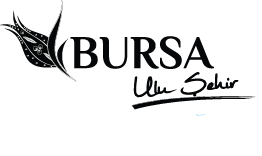 ……………………..….  KAYMAKAMLIĞINA(İlçe Müftülüğü)                            İzani TURANVali a.İl Müftüsü…/…/2017V.H.K.İşl.:H.KARAZEYBEK…/…/2017Personel Ş.Md.:M.BAKIRKAYA…/…/2017Müftü Yardımcısı   :M.TÜRKMENKocaeli Diriliş Kampı Erkek Lise-500 kişilik kontenjanKocaeli Diriliş Kampı Erkek Lise-500 kişilik kontenjanUludağ Yiğitali İzcilik erkek kampı ortaokul-200 kişilik kontenjanUludağ Yiğitali İzcilik erkek kampı ortaokul-200 kişilik kontenjanOsmangazi  İlçesi 100Osmangazi  50Yıldırım İlçesi70Yıldırım 30Nilüfer 50Nilüfer 20İnegöl 30İnegöl 15Mustafakemalpaşa 30Mustafakemalpaşa 10Orhangazi 30Orhangazi 10Gemlik 20Gemlik 5Yenişehir20Yenişehir5Kestel 20Kestel 5Mudanya20Mudanya6İznik15İznik5Karacabey20Karacabey5Harmancık 15Harmancık 6Büyükorhan15Büyükorhan6Keles15Keles6Orhaneli15Orhaneli6Gürsu15Gürsu10